1309  София, бул. Ал. Стамболийски. 205, Tel. + 359 2 920 0573 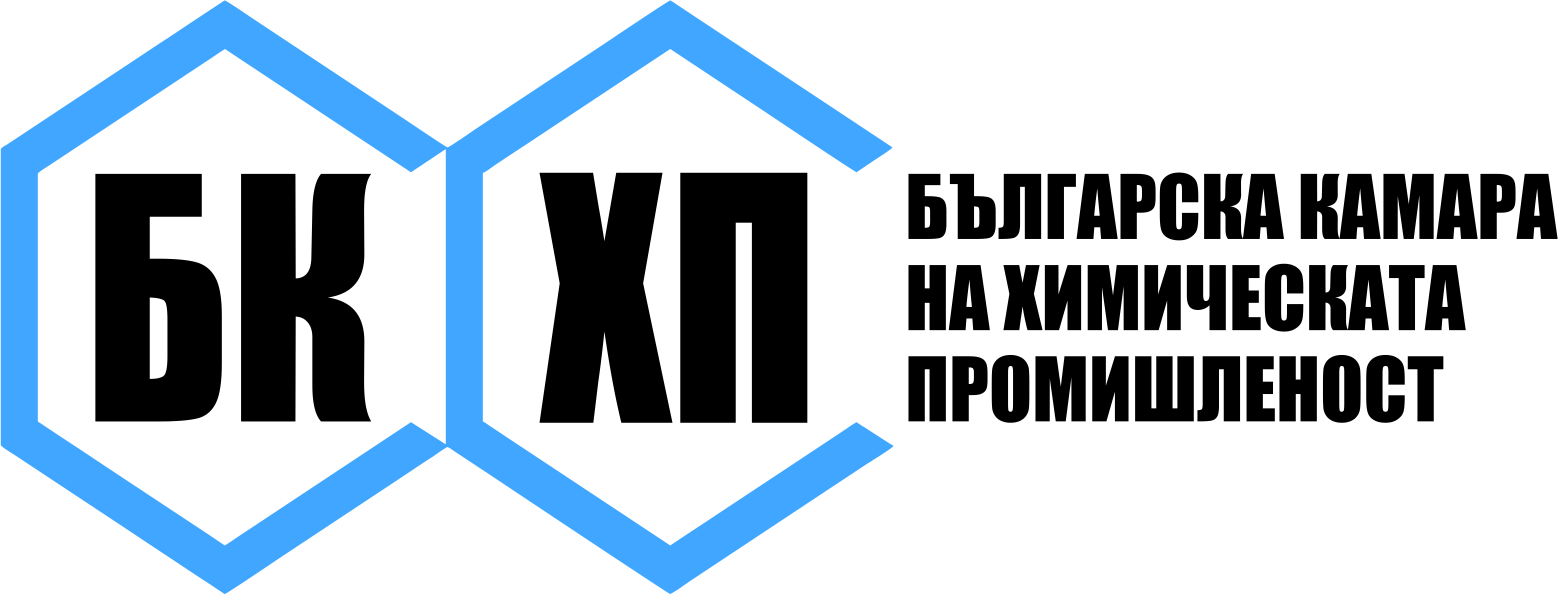 e-mail: rk@bcci2001.com;  website: www.bcci2001.comУВАЖАЕМА ПРОФЕСОР ТЕРЗИЕВА,УВАЖАЕМИ ДАМИ И ГОСПОДА,КОЛЕГИ И ПРИЯТЕЛИ,Позволете ми от името на Управителния съвет на Българската камара на химическата промишленост да ви поздравя по случай 70 -годишнината от   създаването на университета	От самото му създаване до днес в ХТМУ работят висококо квалифицирани преподаватели и учени, които дават своя принос за развитието на химикотехнологичното и металургично образование и наука и за подпомагане на българската индустрия. Университетът предлага модерно обучение, съобразено с все по-нарастващите изисквания на бизнеса и осигурява успешен старт за реализация на студентите в избраната професия.Управителният съвет на Българската камара на химическата промишленост оценява и благодари за партньорството и сътрудничеството през изминалите години!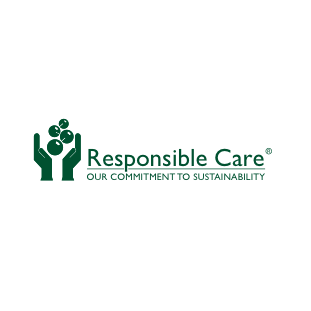 Пожелаваме много успехи в професионален и личен план!

Честит празник!Михаил Колчев – председател на БКХП